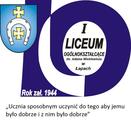             Turniej„JESTEM SMART” „Ucznia sposobnym uczynić do tego, aby jemu było dobrze i z nim było dobrze”I Liceum Ogólnokształcące im. Adama Mickiewicza w Łapach organizuje turniej „JESTEM SMART” , który odbędzie się 9 stycznia 2020 r. o godz. 9:00  w I Liceum Ogólnokształcącym im. Adama Mickiewicza w Łapach, przy ul. Boh. Westerplatte 10.REGULAMIN TURNIEJU „JESTEM SMART”:INFORMACJE OGÓLNETurniej jest skierowany do uczniów klas 6-8 szkół podstawowych. Turniej polegać będzie na zespołowym wykonaniu zadań, sprawdzających wiedzę i umiejętności zdobyte w szkole podstawowej. Uczestnicy będą wykazywać się wiedzą interdyscyplinarną, wyobraźnią, kreatywnością, poczuciem humoru.2. PODSTAWA PRAWNA - Ustawa z dnia 7 września 1991 roku o systemie oświaty (Dz. U. z 2004 r., Nr 256, poz. 2572 z późn. zm.). - Rozporządzenie Ministra Edukacji Narodowej i Sportu z dnia 29 stycznia 2002 roku w sprawie organizacji oraz sposobu przeprowadzania konkursów, turniejów i olimpiad (Dz. U. z 2002 r., Nr 13, poz.125 z późn. zm.).CELE TURNIEJUpodnoszenie poziomu wiedzy ogólnej uczniów szkół podstawowych,pobudzenie młodzieży do rozwijania swoich umiejętności i zainteresowań, kształtowanie postawy otwartości, ciekawości, tworzenie możliwości do pozytywnej rywalizacji i  współpracy, przygotowanie młodzieży do wystąpień publicznych, integracja środowisk szkolnych gminy Łapy i gmin ościennych, promocja szkół biorących udział w turnieju.UCZESTNICY4- osobowy zespół uczniów reprezentujących daną szkołę. ZGŁOSZENIE I HARMONOGRAMOpiekunowie uczestników przesyłają wypełnioną kartę zgłoszenia na adres e-mailowy: konkurs@lo-lapy.org  w nieprzekraczalnym terminie do dnia 16 grudnia  2019r.  Kartę zgłoszenia można pobrać ze strony internetowej szkoły pod adresem :www.lo-lapy.superszkolna.plW dniu turnieju 09.01.2020 r.  rejestracja uczestników odbywa się w godzinach 8.40- 9.00.OCENA Poziom wykonania zadań oceniać będzie  jury składające się z 2 nauczycieli  i 2 uczniów I LO im. Adama Mickiewicza w Łapach według ustalonych kryteriów.W turnieju zostanie wyłoniony zespół zwycięzców, który otrzyma miano JESTEM  SMART.Wszyscy uczestnicy turnieju otrzymają pamiątkowe dyplomy, upominki, a nauczyciele pisemne podziękowania.INFORMACJE DODATKOWEZgłoszenie do turnieju jest równoznaczne z akceptacją regulaminu turnieju oraz wyrażeniem zgody na publikację wyników turnieju, zdjęć, nagrań video na stronie internetowej organizatora.Organizator turnieju nie pokrywa kosztów dojazdu poniesionych przez uczestników.Organizator zapewnia słodki poczęstunek.POSTANOWIENIA KOŃCOWEOrganizator zastrzega sobie prawo do ostatecznej interpretacji regulaminu.